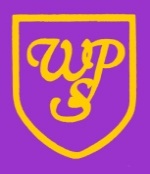 Wibsey Primary SchoolNorth Road, Bradford, BD6 1RLHeadteacher: Mr N M CooperWednesday 18th March 2020

Dear Children

I am writing this letter to you as there is something really important you need to know.

We have talked a lot in school about the nasty virus that has been going around and you have been brilliant in helping everyone in school and at home stay as bug free as possible.

I know from talking to you and your teachers that some of you are scared of what is happening with this bug right now and what it means for you, your family and friends. Because you are very clever you will have seen things on the news or heard people talking, in school and out, so it is only fair that I talk to you about it.

We know a virus is making some people ill and that worries us all. The good thing is we all know lots of ways to help make sure that we don't get the bug and also ways to help other people not catch it too. You have been superstar hand washers, tissue sneeze catchers and sleeve coughers in all parts of school. I'm sure you are doing that at home as well.

Teachers, parents and carers are keeping an eye on you and we all know what to do if you get poorly, and the best things to do to help you get better again. Some of you will have noticed some school adults and children are not here in school at the moment. That is because taking extra care before you get poorly can be a sensible thing to do. I can tell you that anyone who isn't here are all still well and don't have the bug - and they all say hello to you. They also have said keep working hard and are ringing me to check up on you.

We might need to ask more people to stay at home. We might even have to close school! I hope not. Don't cheer too loudly though as there is going to be loads of online work for you to do - and your teachers will be checking
everyday as well - boo hiss.

Keep working hard Team Wibsey
 
Mr Cooper